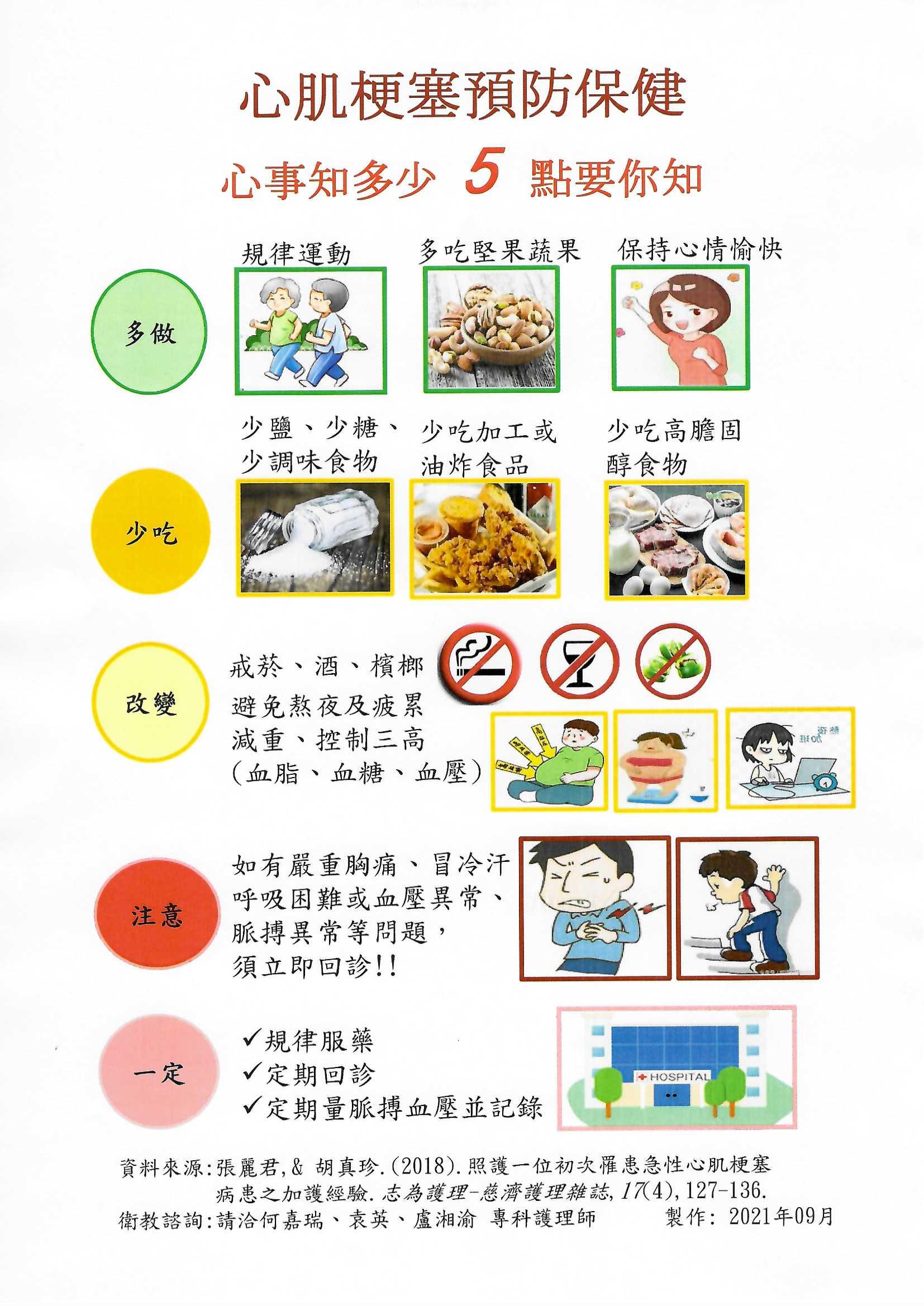 若您想對以上的內容進一步了解，請洽諮詢電話：05-2756000轉70病房分機7001、7002天主教中華聖母修女會醫療財團法人天主教聖馬爾定醫院   關心您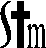 2021年09月第一版制